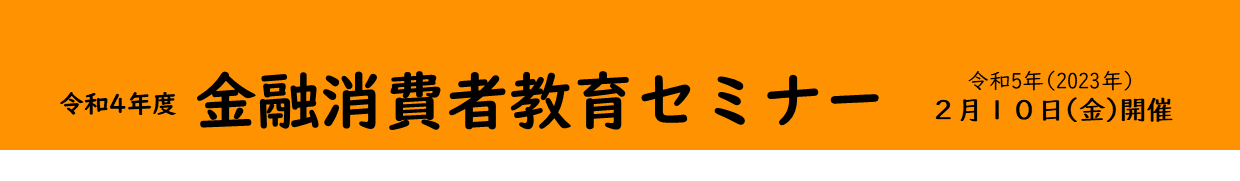 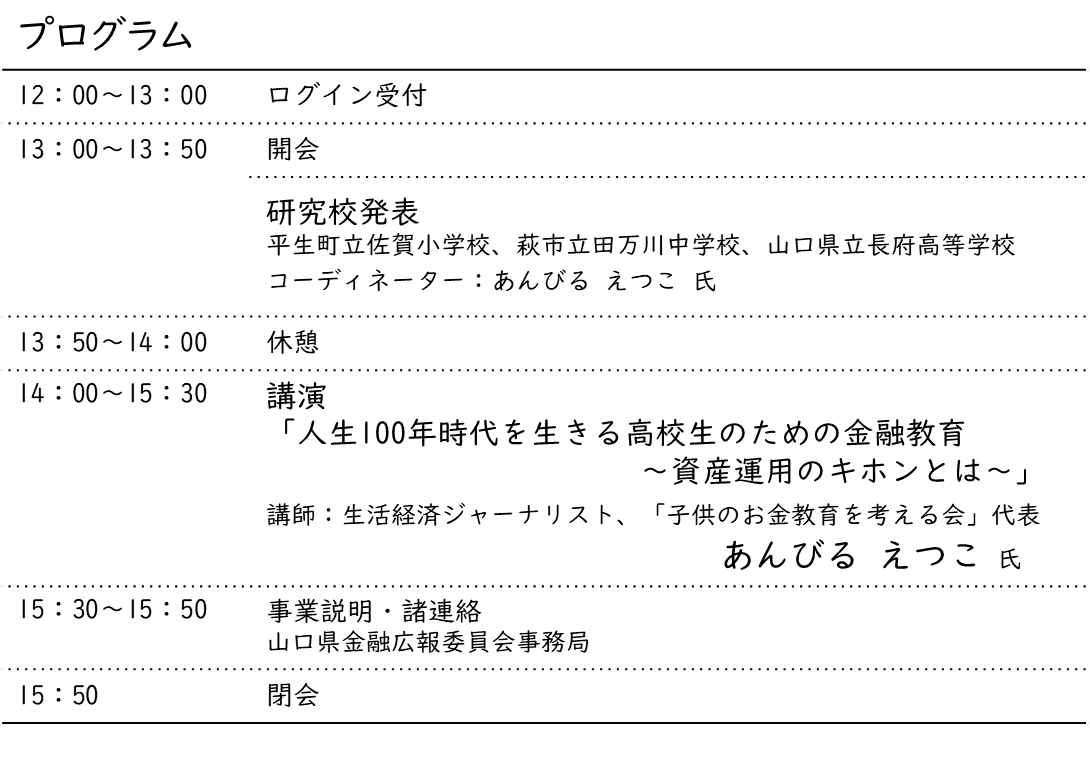 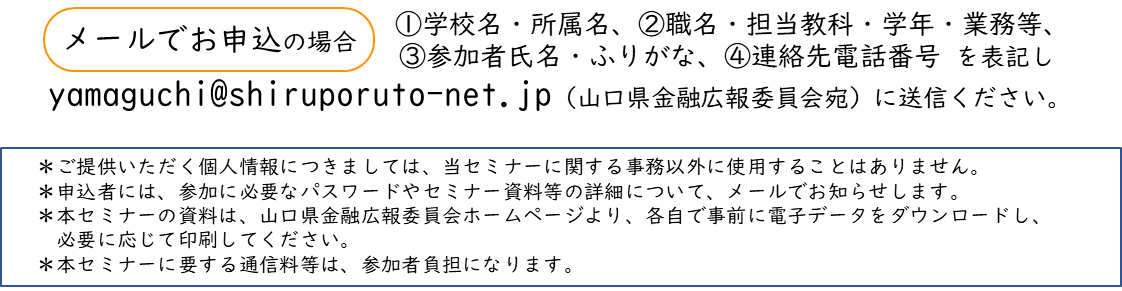 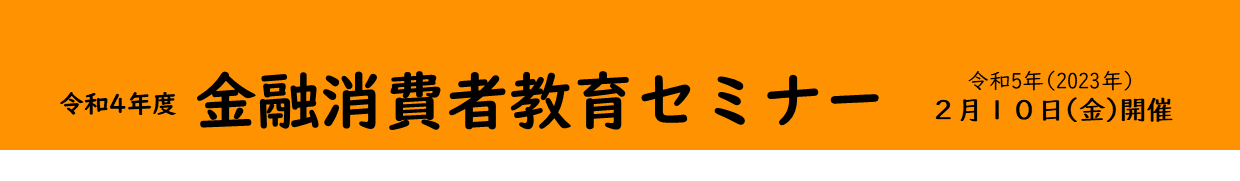 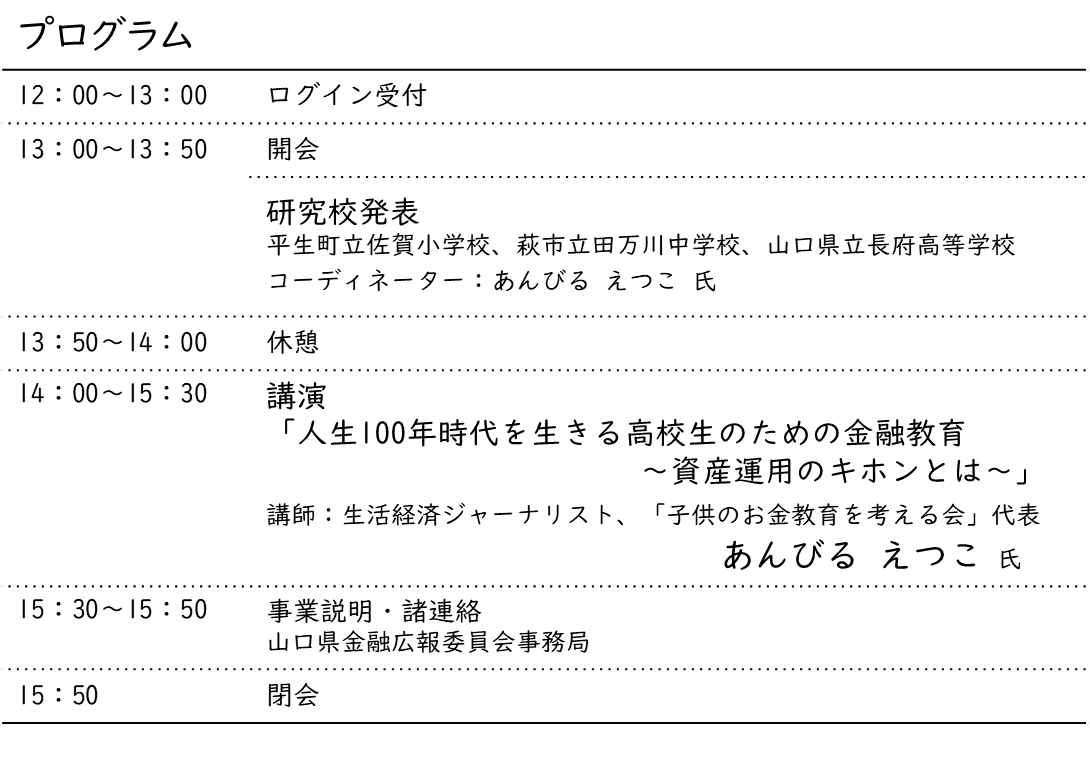 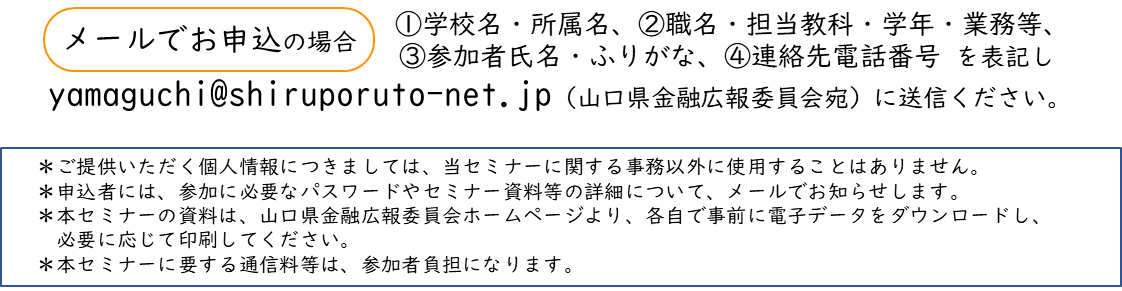 　FAX申込欄申込締切：２月３日(金)申込締切：２月３日(金)申込締切：２月３日(金)FAX送信先：０８３－９３３－２６２９　　山口県金融広報委員会FAX送信先：０８３－９３３－２６２９　　山口県金融広報委員会学校名・所属等学校名・所属等職名職名担当教科・学年・業務等担当教科・学年・業務等ふりがなふりがな氏名氏名連絡先電話番号連絡先電話番号メールアドレス（参加に必要なパスワード等を送信します）メールアドレス（参加に必要なパスワード等を送信します）